 ПРОТОКОЛ СОБРАНИЯ ДЛЯ ОБСУЖДЕНИЯ ПРОЕКТА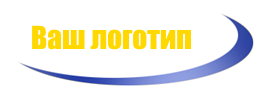 ДАТА:Четверг, 3 марта, 2016ВРЕМЯ:10:30МЕСТО:Конференц-зал ВНАЗВАНИЕ СОБРАНИЯ ИЛИ ПРОЕКТА:Название собранияВЕДЕНИЕ ПРОТОКОЛА:Андрей Степанов 1.  ЦЕЛЬ СОБРАНИЯ 1.  ЦЕЛЬ СОБРАНИЯ 1.  ЦЕЛЬ СОБРАНИЯ 1.  ЦЕЛЬ СОБРАНИЯ 1.  ЦЕЛЬ СОБРАНИЯ 1.  ЦЕЛЬ СОБРАНИЯ 1.  ЦЕЛЬ СОБРАНИЯ 1.  ЦЕЛЬ СОБРАНИЯ 1.  ЦЕЛЬ СОБРАНИЯКомментарииКомментарииКомментарииКомментарииКомментарииКомментарииКомментарииКомментарииКомментарии2.  УЧАСТНИКИ2.  УЧАСТНИКИ2.  УЧАСТНИКИ2.  УЧАСТНИКИ2.  УЧАСТНИКИ2.  УЧАСТНИКИ2.  УЧАСТНИКИ2.  УЧАСТНИКИ2.  УЧАСТНИКИФИОФИООТДЕЛ / ПОДРАЗДЕЛЕНИЕОТДЕЛ / ПОДРАЗДЕЛЕНИЕАДРЕС ЭЛЕКТРОННОЙ ПОЧТЫАДРЕС ЭЛЕКТРОННОЙ ПОЧТЫАДРЕС ЭЛЕКТРОННОЙ ПОЧТЫТЕЛЕФОНТЕЛЕФОНАндрей СтепановАндрей СтепановМаркетингМаркетингastepanov@vashakompaniya.ruastepanov@vashakompaniya.ruastepanov@vashakompaniya.ru+7 (925) xxx-xxxx+7 (925) xxx-xxxx3.  ЗАДАЧИ И ЗАМЕТКИ, ОБСУЖДЕНИЯБ ПРОБЛЕМЫ3.  ЗАДАЧИ И ЗАМЕТКИ, ОБСУЖДЕНИЯБ ПРОБЛЕМЫ3.  ЗАДАЧИ И ЗАМЕТКИ, ОБСУЖДЕНИЯБ ПРОБЛЕМЫ3.  ЗАДАЧИ И ЗАМЕТКИ, ОБСУЖДЕНИЯБ ПРОБЛЕМЫ3.  ЗАДАЧИ И ЗАМЕТКИ, ОБСУЖДЕНИЯБ ПРОБЛЕМЫ3.  ЗАДАЧИ И ЗАМЕТКИ, ОБСУЖДЕНИЯБ ПРОБЛЕМЫ3.  ЗАДАЧИ И ЗАМЕТКИ, ОБСУЖДЕНИЯБ ПРОБЛЕМЫ3.  ЗАДАЧИ И ЗАМЕТКИ, ОБСУЖДЕНИЯБ ПРОБЛЕМЫ3.  ЗАДАЧИ И ЗАМЕТКИ, ОБСУЖДЕНИЯБ ПРОБЛЕМЫЗАДАЧИЗАДАЧИЗАДАЧИЗАДАЧИВЛАДЕЛЕЦВЛАДЕЛЕЦВЛАДЕЛЕЦВРЕМЯВРЕМЯЗадача 1: подробное описаниеЗадача 1: подробное описаниеЗадача 1: подробное описаниеЗадача 1: подробное описаниеАндрей СтепановАндрей СтепановАндрей Степанов1 ч 15 мин1 ч 15 мин4.  ДЕЙСТВИЯ К ВЫПОЛНЕНИЮ4.  ДЕЙСТВИЯ К ВЫПОЛНЕНИЮ4.  ДЕЙСТВИЯ К ВЫПОЛНЕНИЮ4.  ДЕЙСТВИЯ К ВЫПОЛНЕНИЮ4.  ДЕЙСТВИЯ К ВЫПОЛНЕНИЮ4.  ДЕЙСТВИЯ К ВЫПОЛНЕНИЮ4.  ДЕЙСТВИЯ К ВЫПОЛНЕНИЮ4.  ДЕЙСТВИЯ К ВЫПОЛНЕНИЮ4.  ДЕЙСТВИЯ К ВЫПОЛНЕНИЮДЕЙСТВИЕДЕЙСТВИЕДЕЙСТВИЕДЕЙСТВИЕОТВЕТСТВЕННОЕ ЛИЦООТВЕТСТВЕННОЕ ЛИЦООТВЕТСТВЕННОЕ ЛИЦОСРОК ВЫПОЛНЕНИЯСРОК ВЫПОЛНЕНИЯОписание действияОписание действияОписание действияОписание действияАнна КрасноваАнна КрасноваАнна КрасноваПятница, 30 апреля 2016 года, 13:00Пятница, 30 апреля 2016 года, 13:005.  СЛЕДУЮЩЕЕ СОБРАНИЕ (если применимо)5.  СЛЕДУЮЩЕЕ СОБРАНИЕ (если применимо)5.  СЛЕДУЮЩЕЕ СОБРАНИЕ (если применимо)5.  СЛЕДУЮЩЕЕ СОБРАНИЕ (если применимо)5.  СЛЕДУЮЩЕЕ СОБРАНИЕ (если применимо)5.  СЛЕДУЮЩЕЕ СОБРАНИЕ (если применимо)5.  СЛЕДУЮЩЕЕ СОБРАНИЕ (если применимо)5.  СЛЕДУЮЩЕЕ СОБРАНИЕ (если применимо)5.  СЛЕДУЮЩЕЕ СОБРАНИЕ (если применимо)ДАТАВторник, 5 мая 2016 годаВторник, 5 мая 2016 годаВРЕМЯВРЕМЯ13:00МЕСТО ПРОВЕДЕНИЯМЕСТО ПРОВЕДЕНИЯКонференц-зал 4ЦЕЛЬЗапланированная цель собранияЗапланированная цель собранияЗапланированная цель собранияЗапланированная цель собранияЗапланированная цель собранияЗапланированная цель собранияЗапланированная цель собранияЗапланированная цель собранияПОДАНО:Андрей СтепановОДОБРЕНО:Анна Краснова